Osnovna šola Ivana Skvarče                       tel:/fax: 03/56-69-910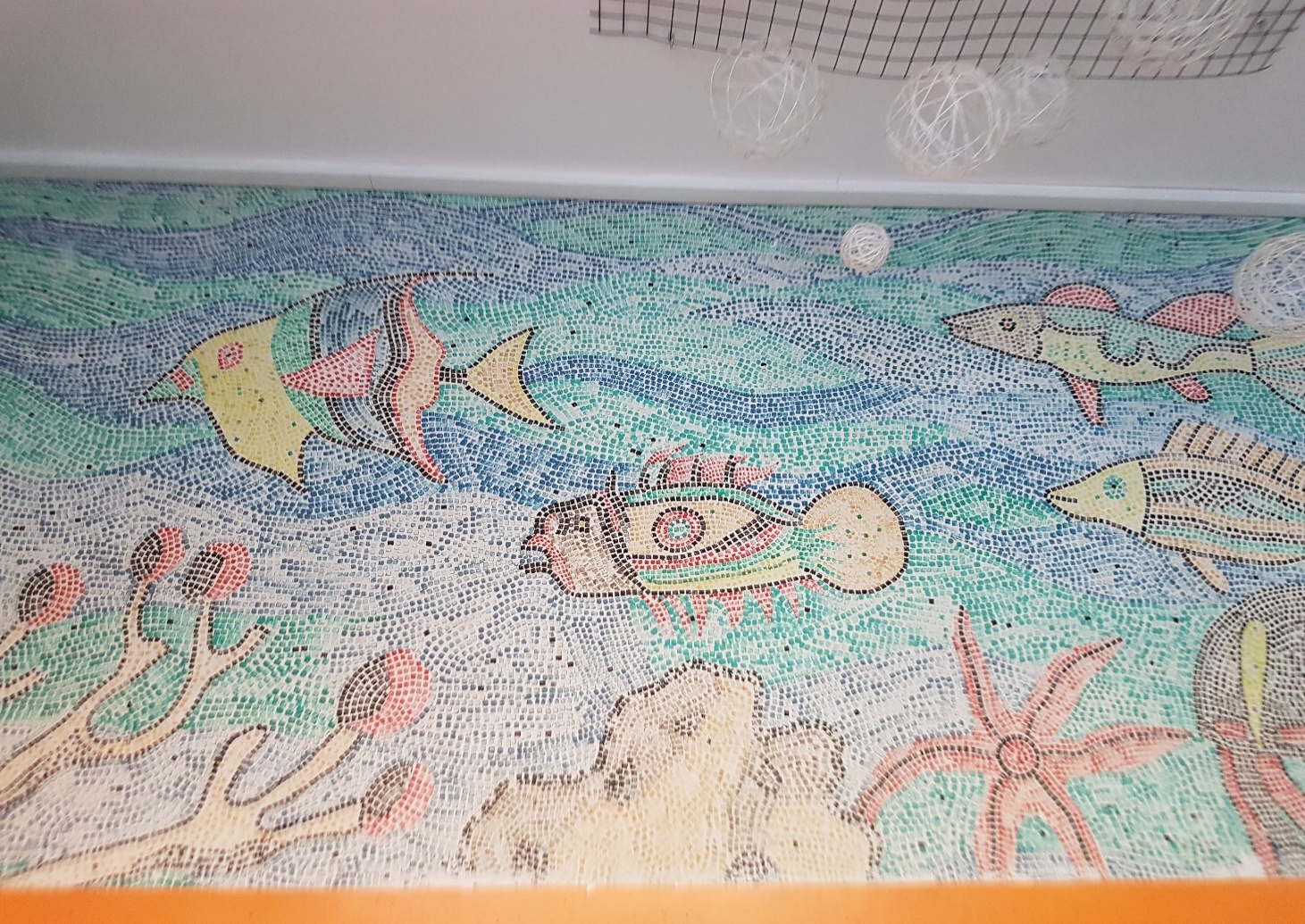 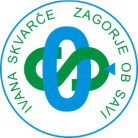 Cesta 9. avgusta 44                                   e-pošta: tajnistvo.iskvarce@guest.arnes.si1410 Zagorje ob Savi                                     davčna št.: 44831994                                                                           podračun pri UJP št.: 01342-6030687307Datum: 17. 1. 2020 V A B I L OSpoštovani starši, učenke in učenci!Odločanje za srednjo šolo oziroma za poklic ni enostavno. Ne glede na to, koliko učenci in starši veste o programih srednjih šol in možnostih nadaljnjega izobraževanja, so dodatne informacije vedno dobrodošle. Na šoli iščemo načine, ki bi mladim omogočili premišljeno odločitev, podprto z dovolj informacijami. Zato smo se odločili, da povabimo predstavnike srednjih šol, ki vam bodo predstavili svoje programe in vas seznanili z novostmi.Vabimo vas na  predstavitev srednjih šol, ki bov ponedeljek, 27. 1. 2020, od 17. do 18. urev prostorih Osnovne šole Ivana Skvarče. Udeležbo so potrdile naslednje šole:Gimnazija Litija (učilnica geografije)Gimnazija in ekonomska srednja šola Trbovlje (učilnica 5. a)Srednja tehniška in poklicna šola Trbovlje (učilnica TJA1)Srednja šola Zagorje (učilnica 5. c oz. zgodovine)Prepričani smo, da boste obiskovalci pridobili kakovostne informacije neposredno od izvajalcev srednješolskega izobraževanja. Katjuša Kovačič, šol. pedagoginja                               	     Kristina Renko, ravnateljica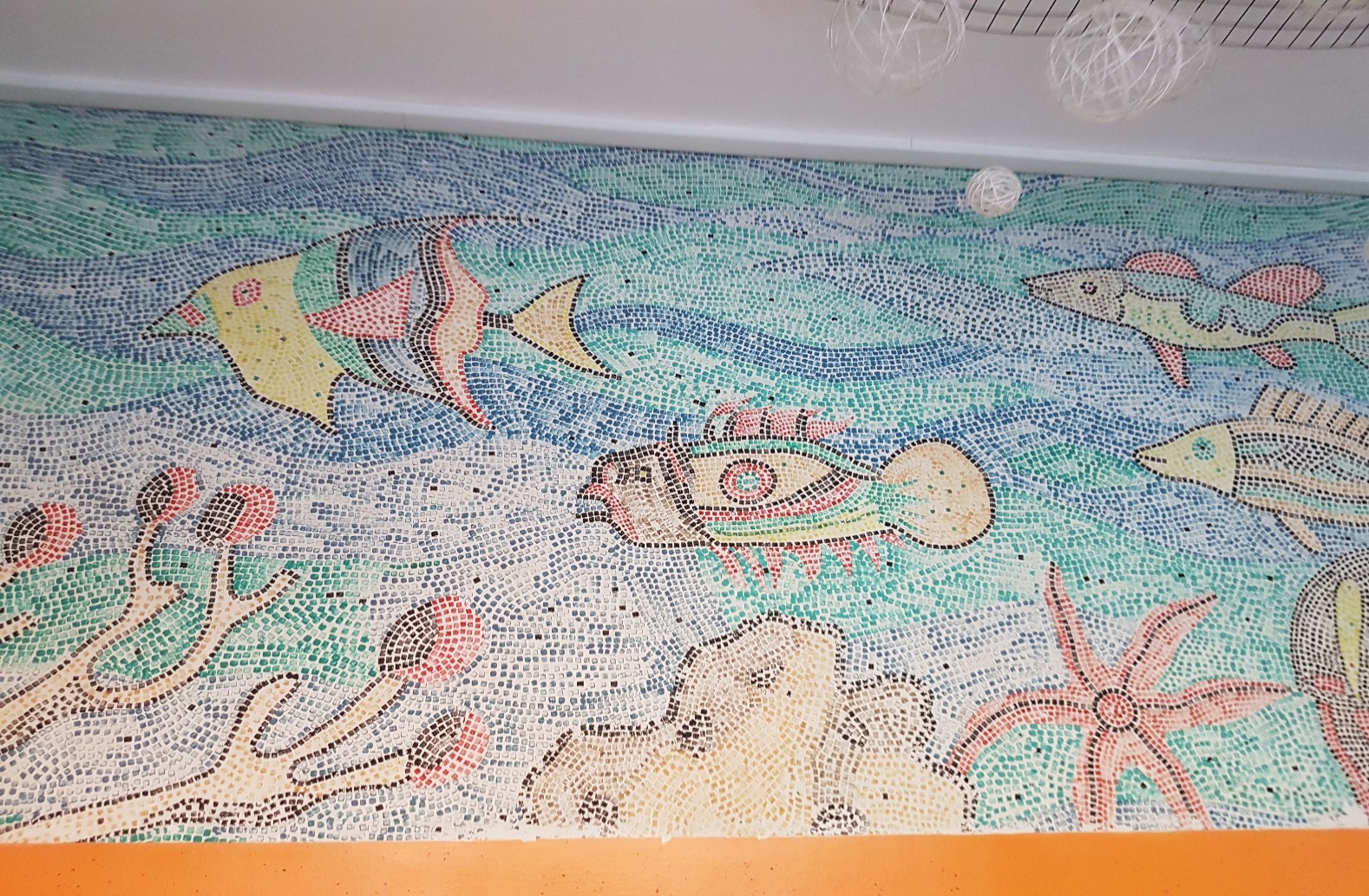 Vljudno vabljeni! 